Я живу в муниципальной квартире, кто должен уплачивать взносы на капитальный ремонт?Обязанность уплачивать ежемесячные взносы на капитальный ремонт общего имущества в многоквартирном доме возложена на собственников помещений (ст. 169 Жилищного кодекса РФ) – отвечает на вопрос Нефтегорский межрайонный прокурор Алексей Журавлев.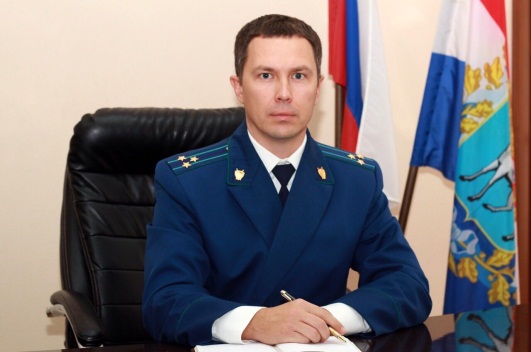 Плата за жилое помещение и коммунальные услуги для собственника помещения в многоквартирном доме включает в себя, в том числе, взнос на капитальный ремонт (ст. 154 ЖК РФ).Таким образом, если собственниками помещений являются органы местного самоуправления муниципальных образований, то обязанность уплачивать взносы на капитальный ремонт лежит на таких органах.06.05.2019